國立北門高級農工職業學校標售學校報廢品一批(案號：S11201-001)  示意照片品項數量(地點)圖         片割草機2台(工作室)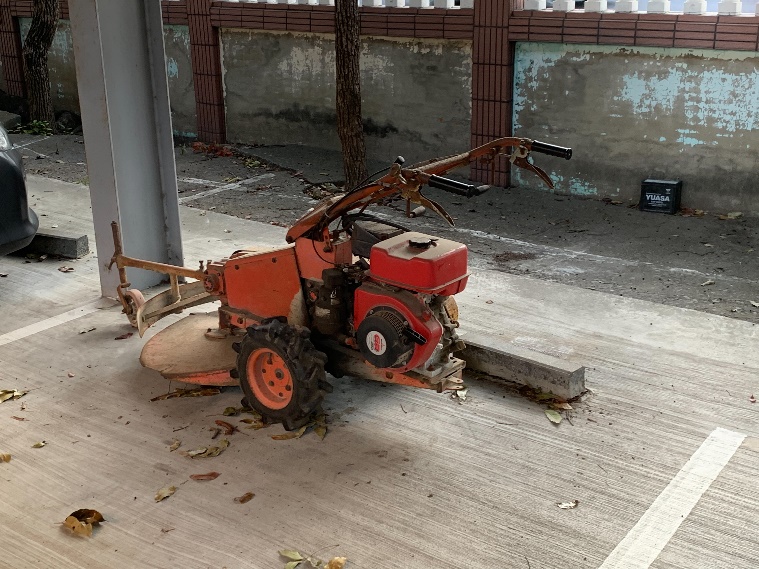 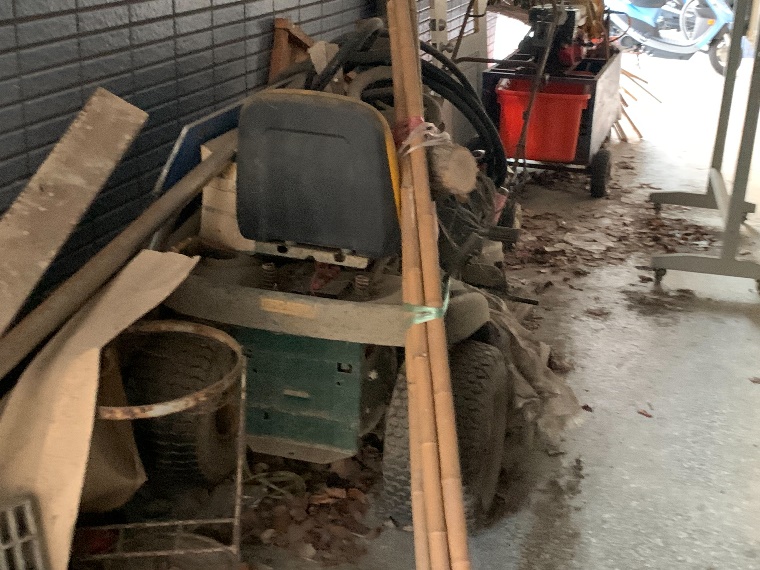 飲水機2台(日新大樓B1)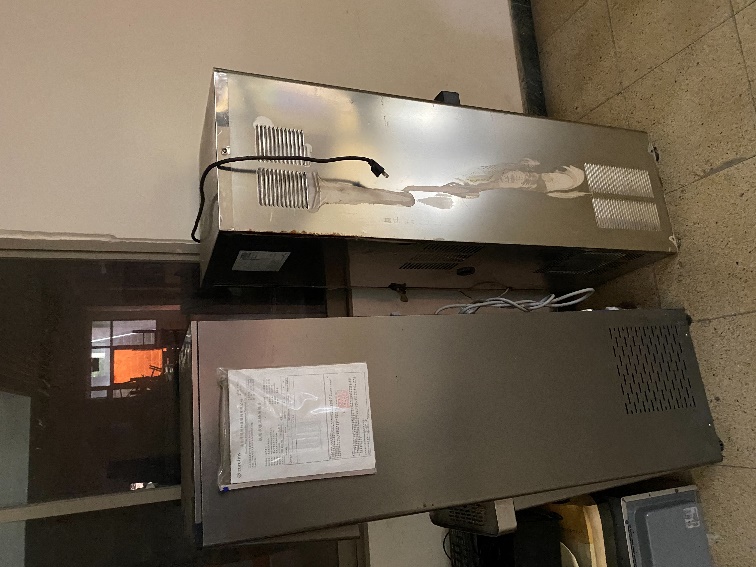 電腦主機67台(日新大樓B1、力行大樓3F、維新館3F)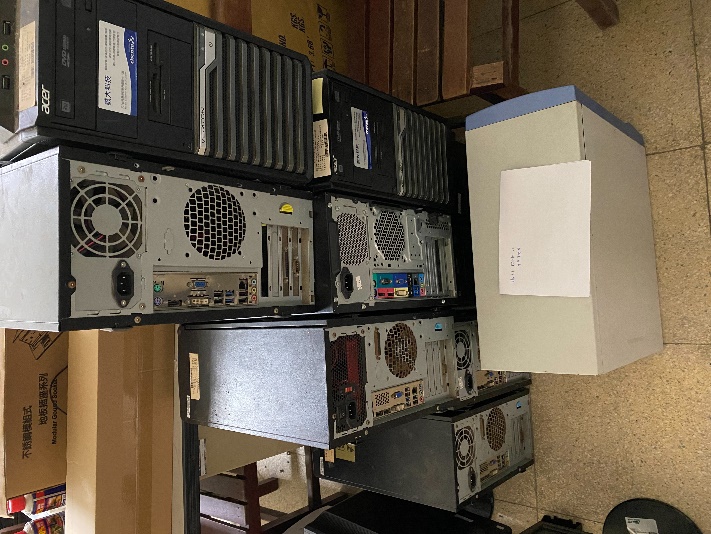 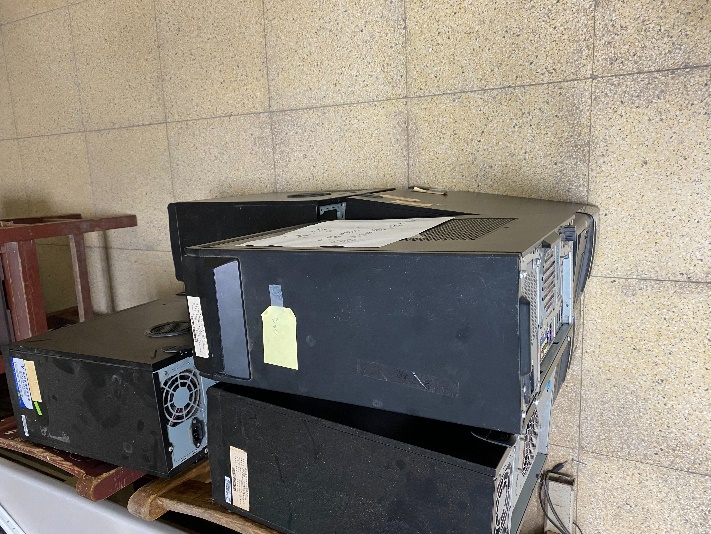 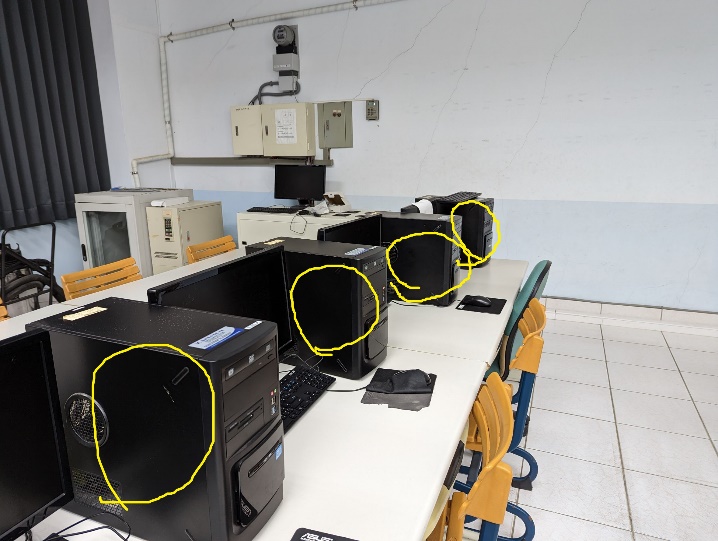 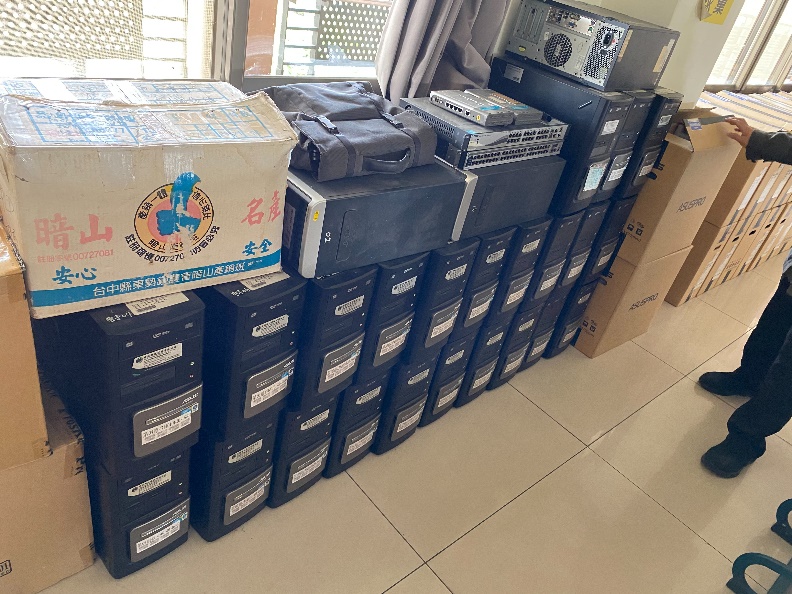 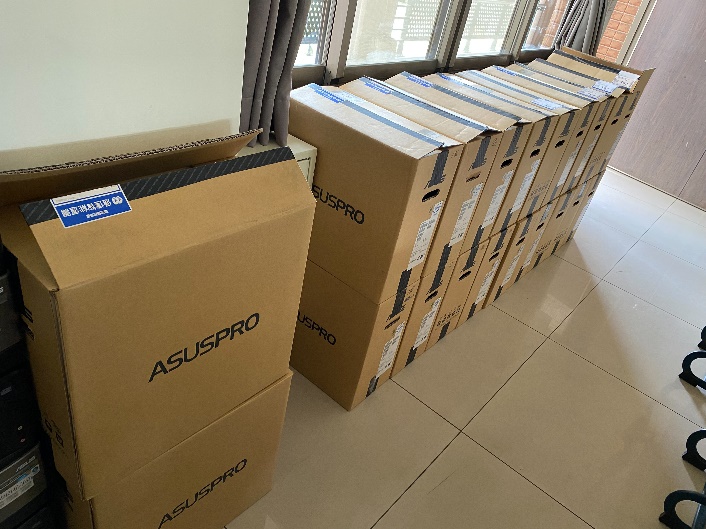 螢幕49台(日新大樓B1、力行大樓2、3F、維新館3F)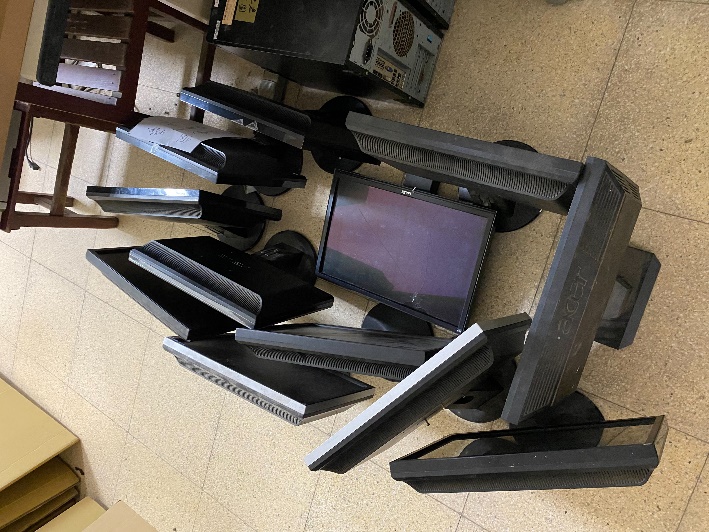 電器等雜物1批(日新大樓B1)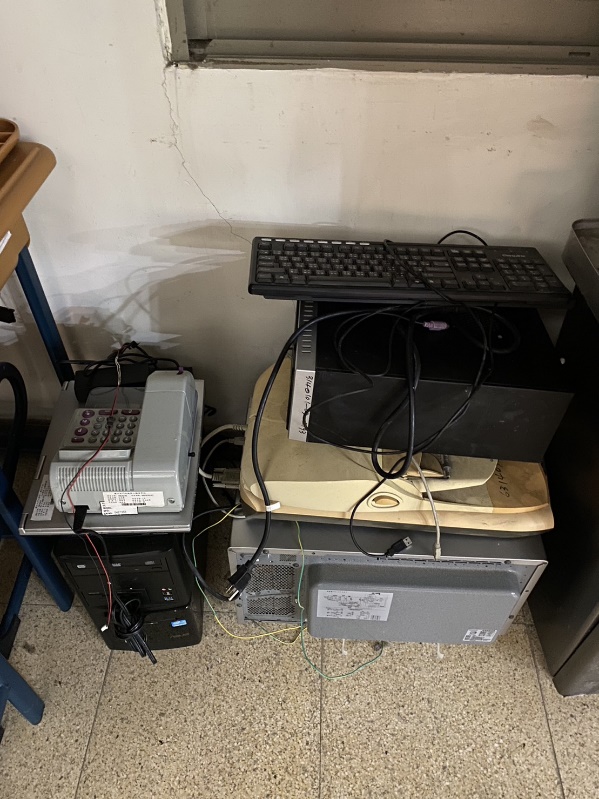 鐵架1批(行知樓1F)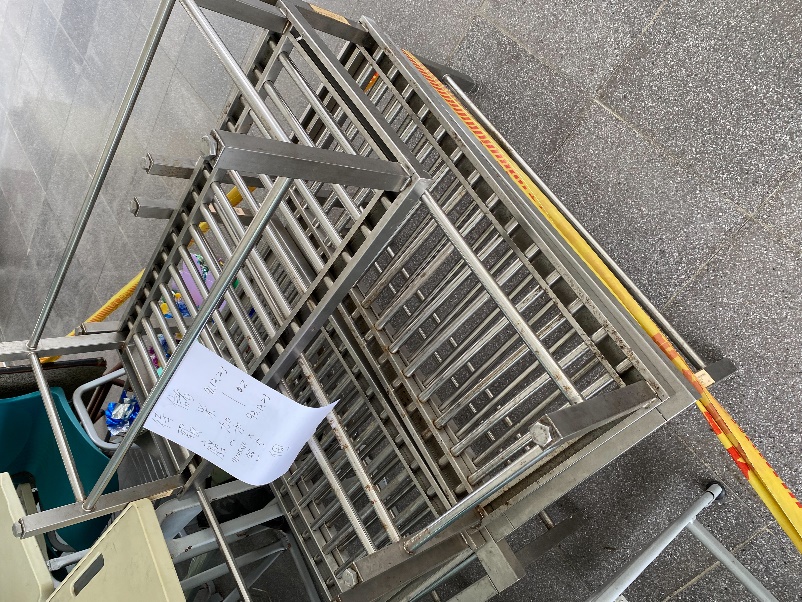 冰箱2台(造園科館1F、行知樓3F)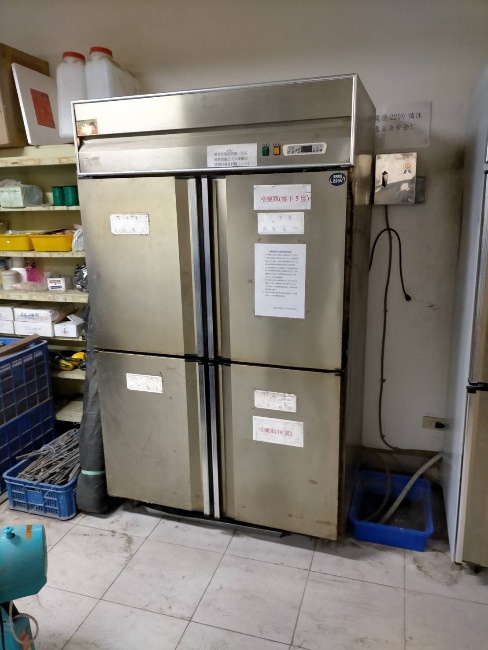 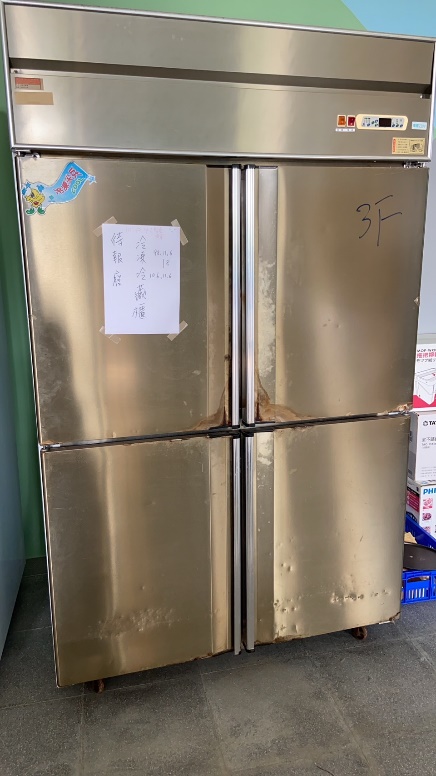 碎木機1台(造園科館1F)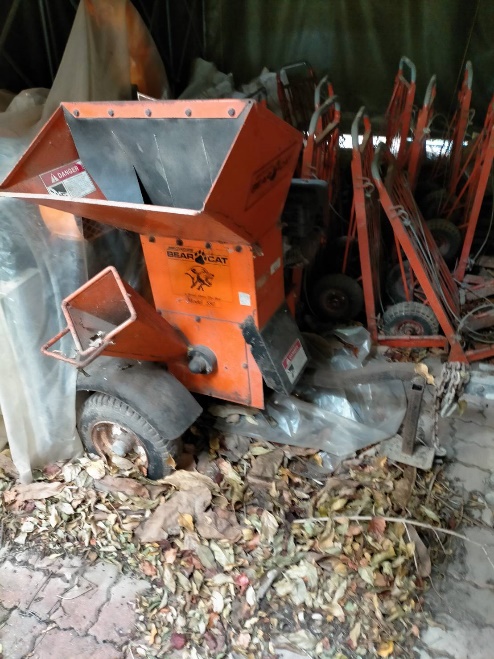 廢鐵1批(禮堂1F)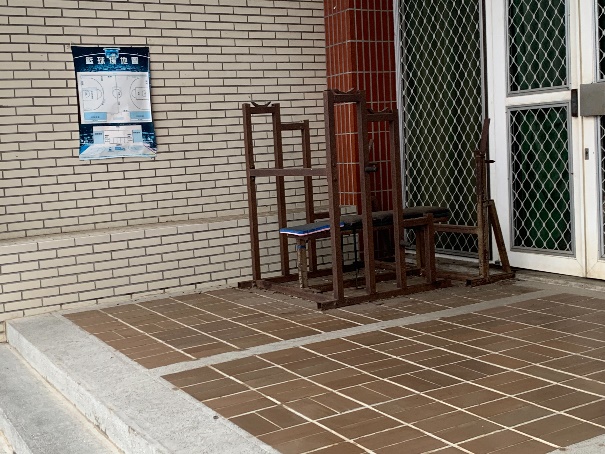 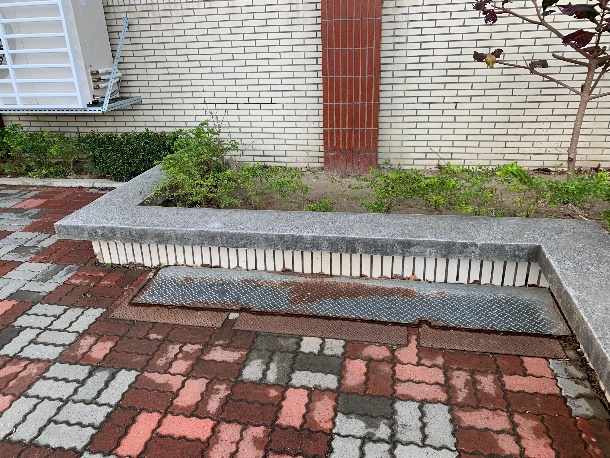 印表機1台(力行大樓3F)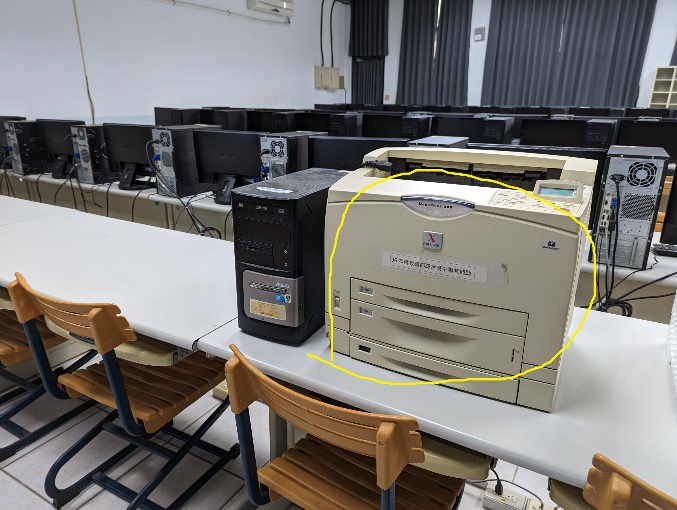 腳踏車2台(畜牧場)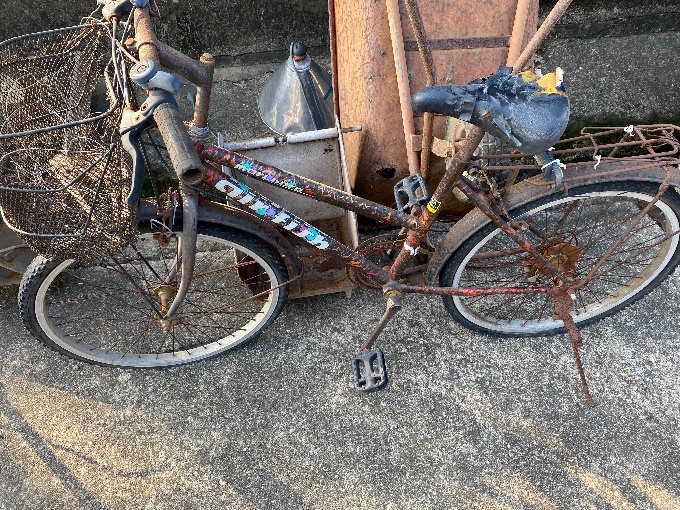 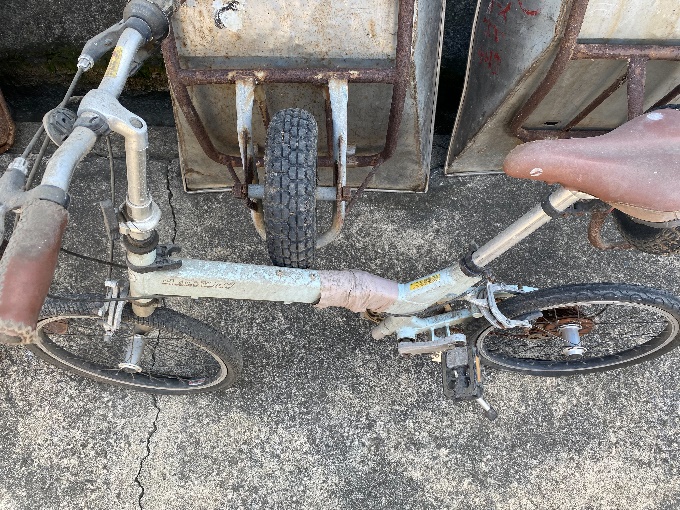 推車4台(畜牧場)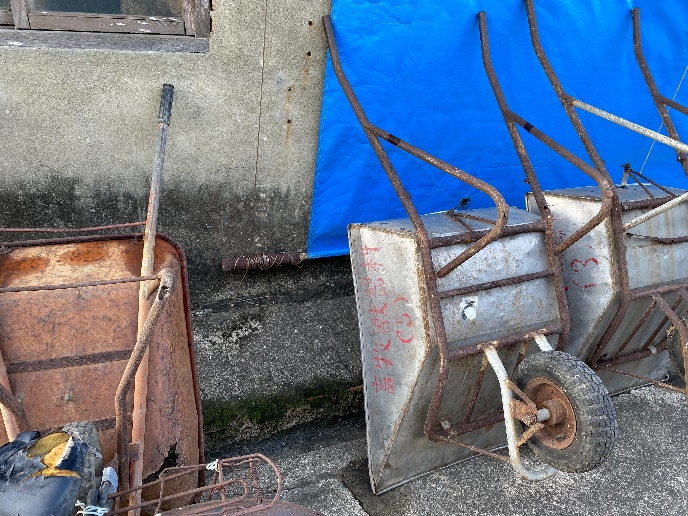 雜物一批(垃圾場、畜牧場、電機科館2F、行知樓1F)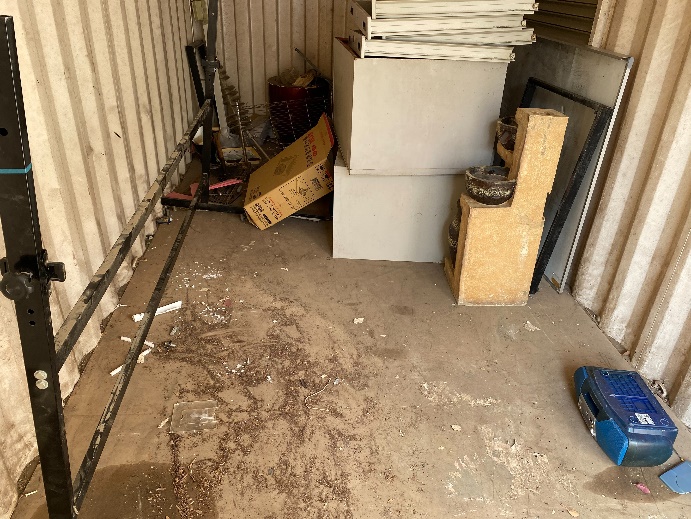 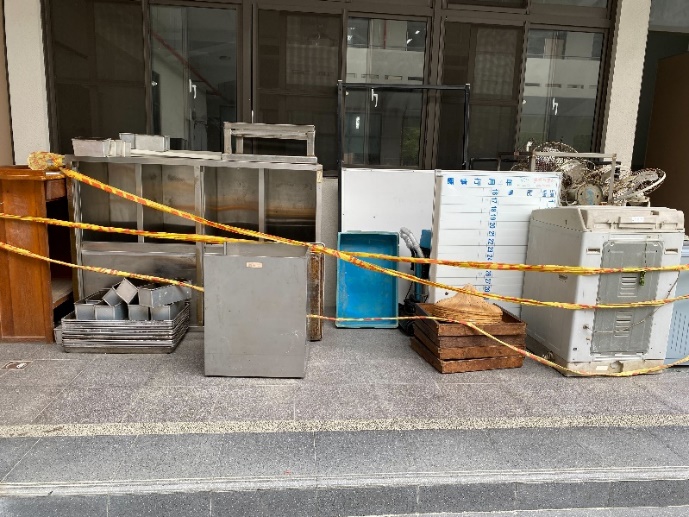 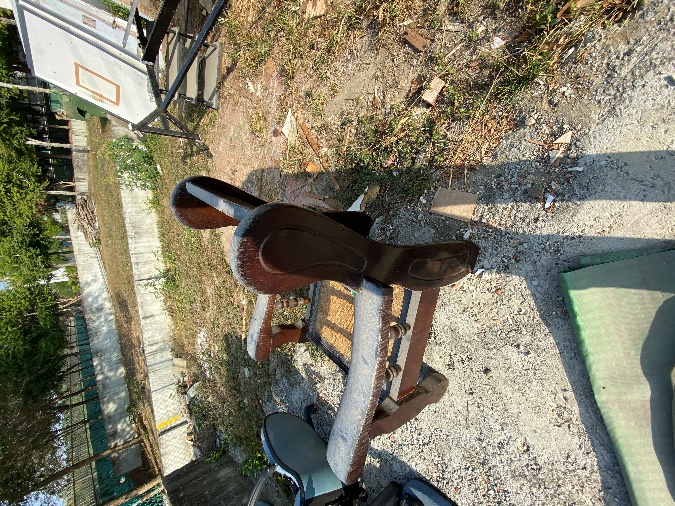 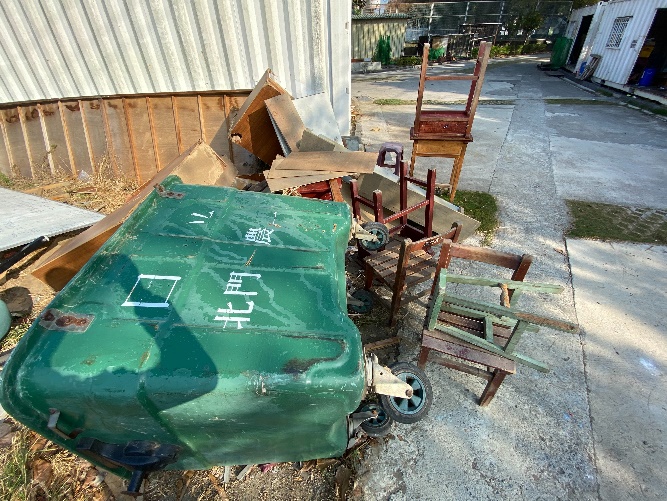 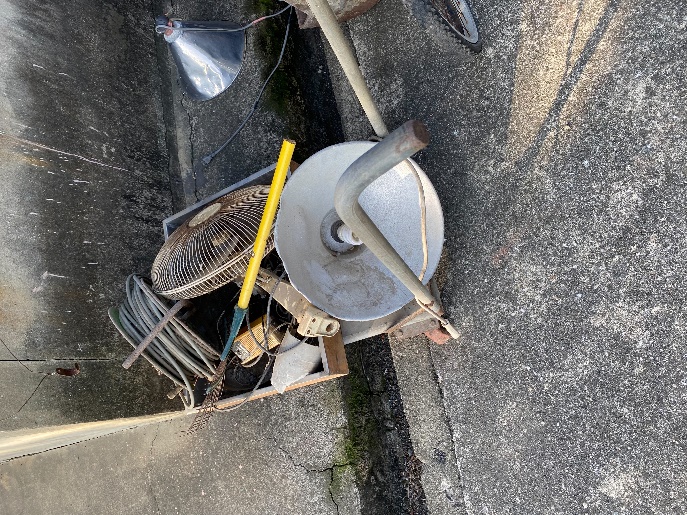 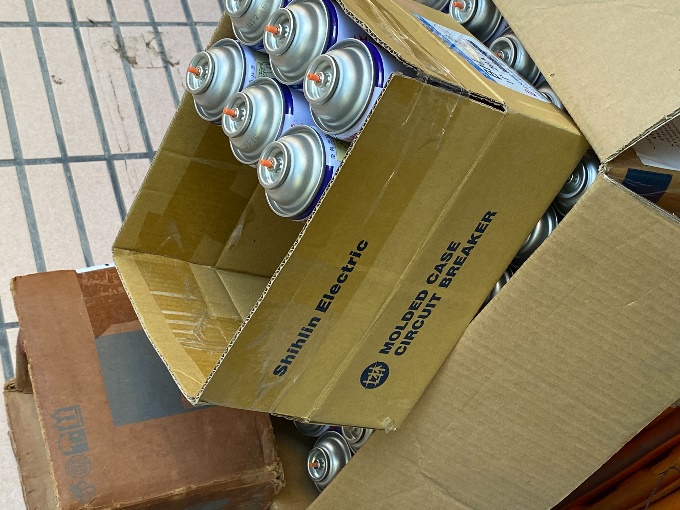 電線一批(電機科館2F)(不含承裝容器)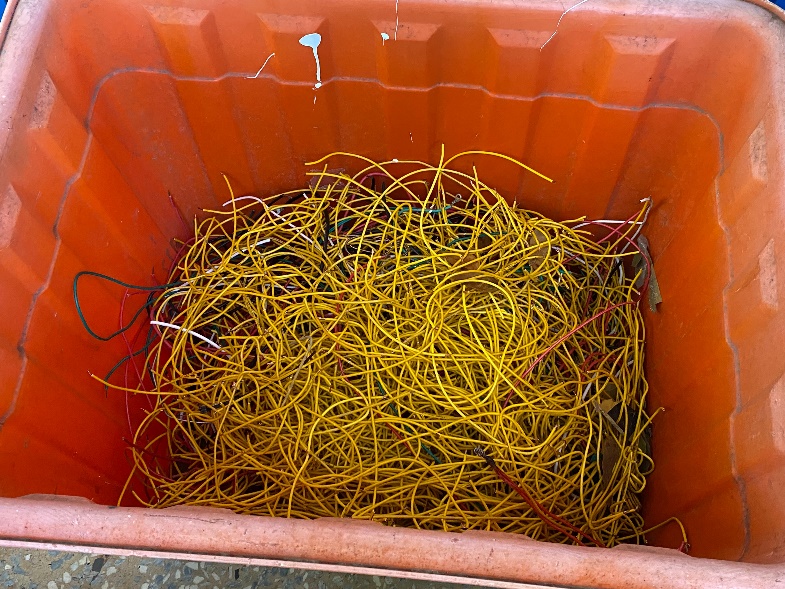 線槽一批(電機科館2F) (不含承裝容器)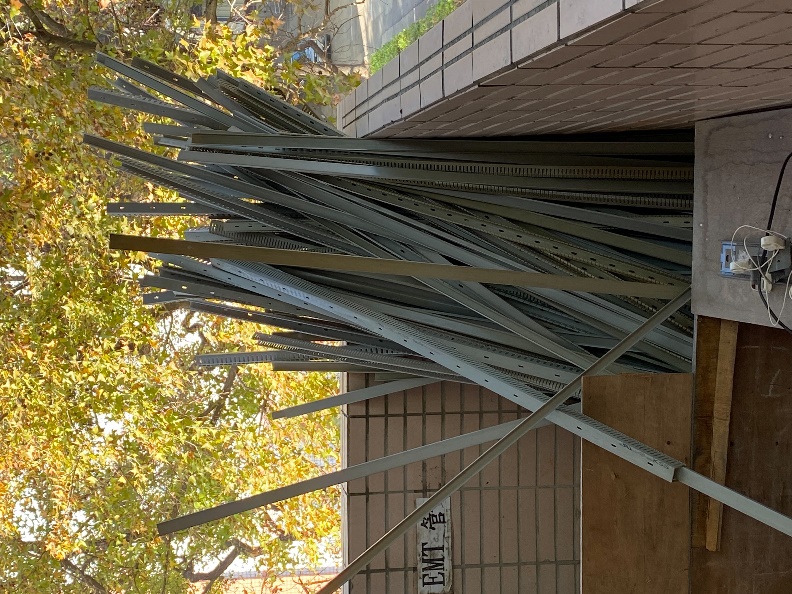 發酵箱1台(行知樓2F)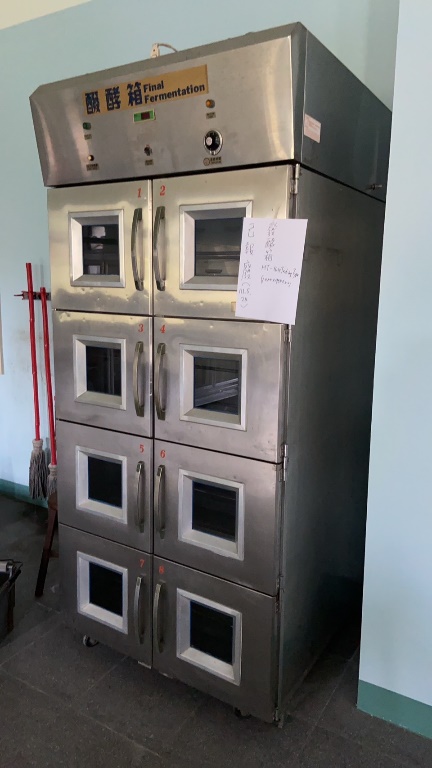 鋼瓶1批(畜牧場)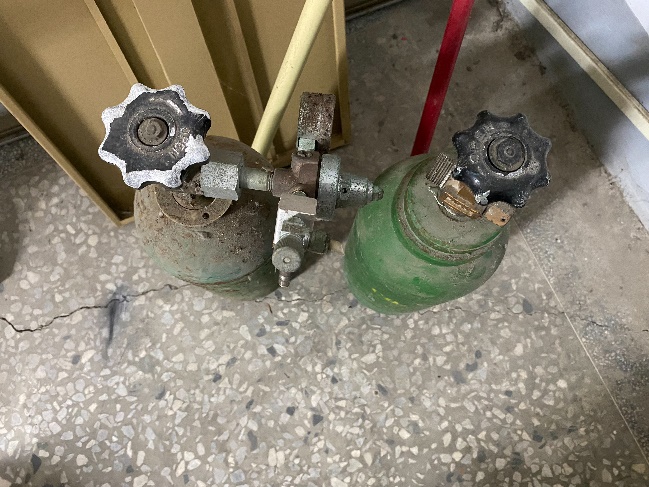 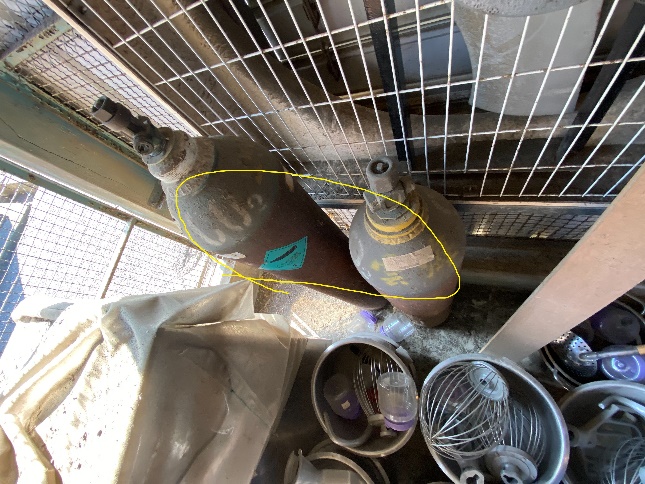 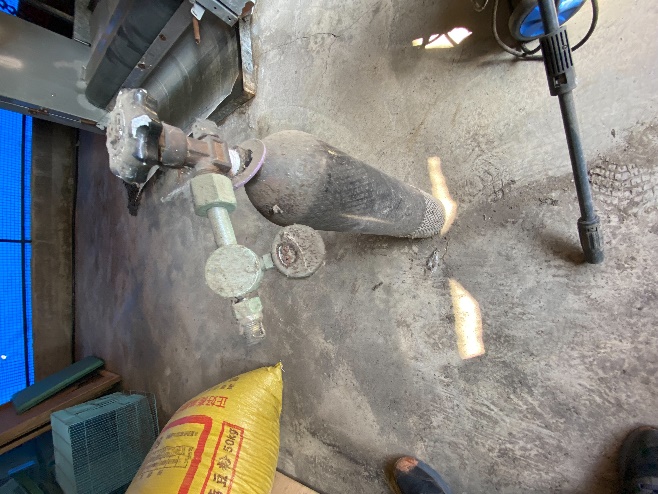 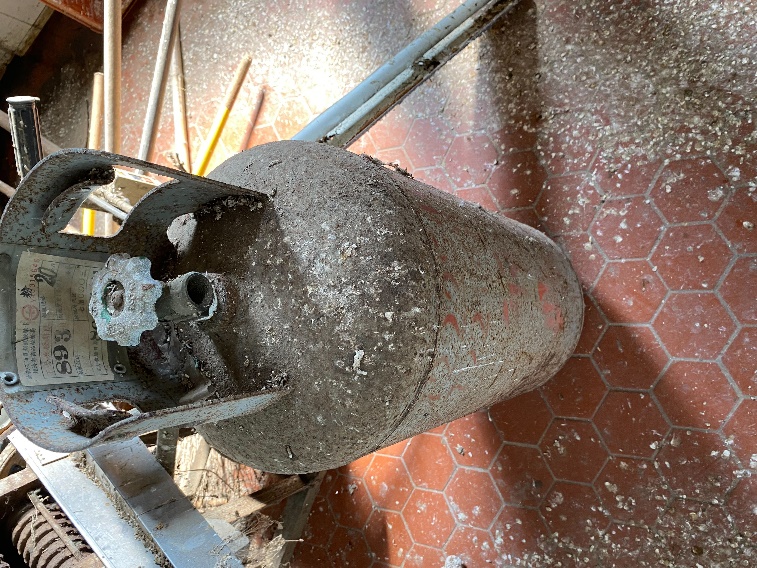 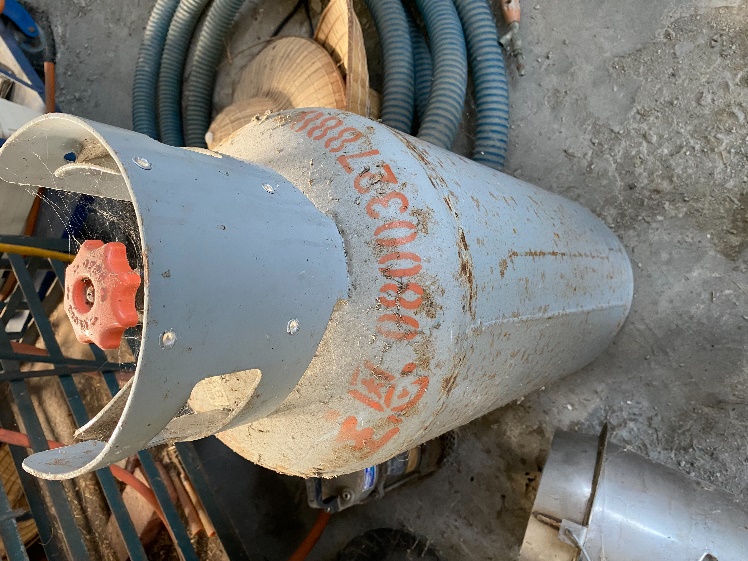 排風扇2台(畜牧場)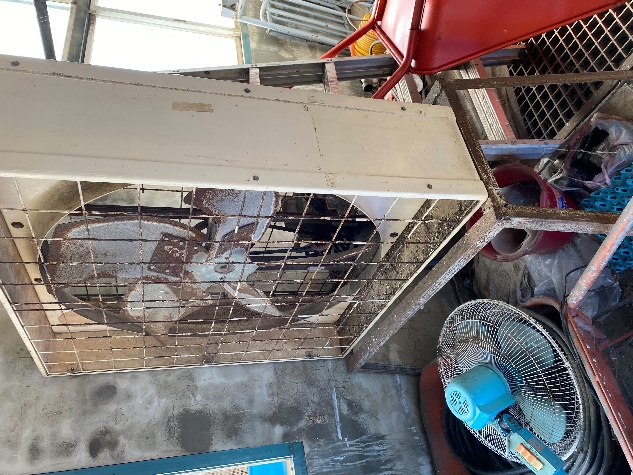 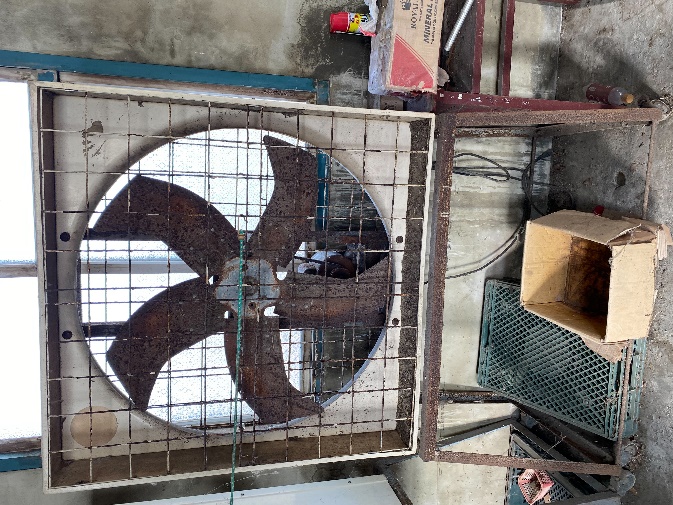 攪拌機5台(畜牧場)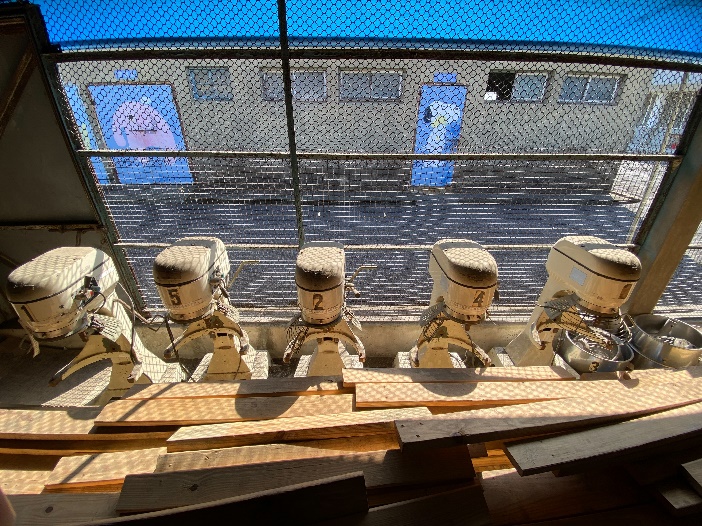 高壓 沖洗機2台(畜牧場)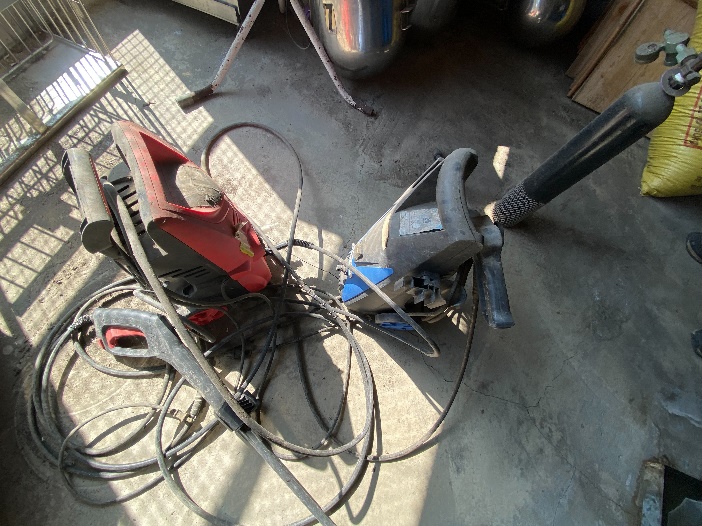 無菌操作台1台(畜牧場)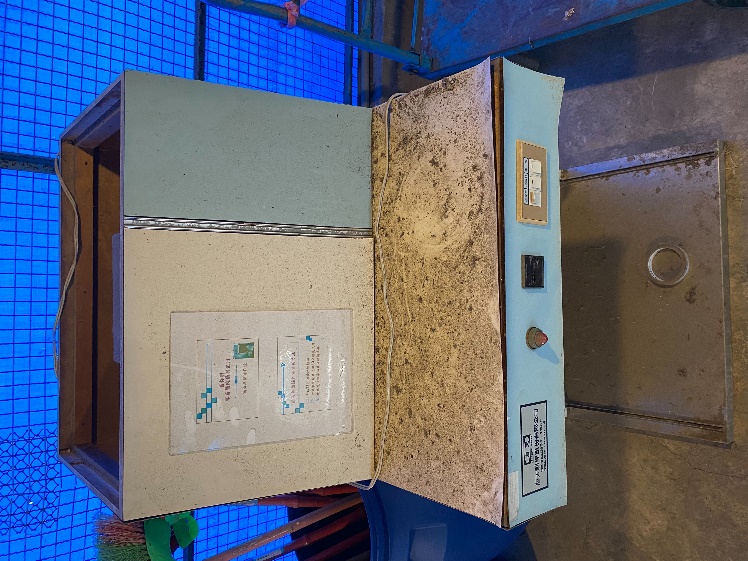 噴霧器2台(畜牧場)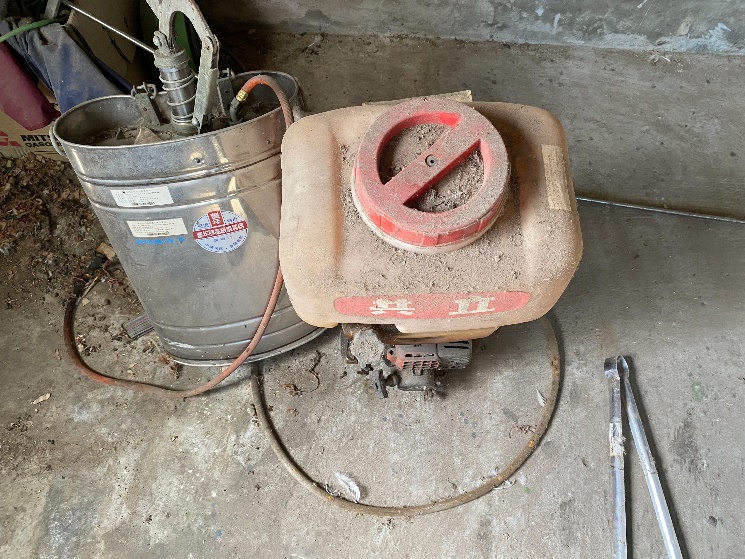 牧草絞碎機1台(畜牧場)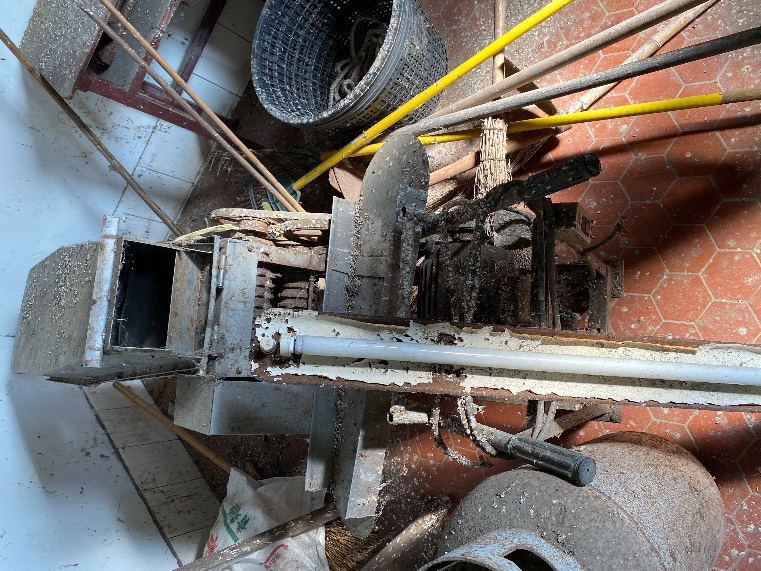 馬達1批(畜牧場)(1顆尚未拆除，已斷水、電自行拆除)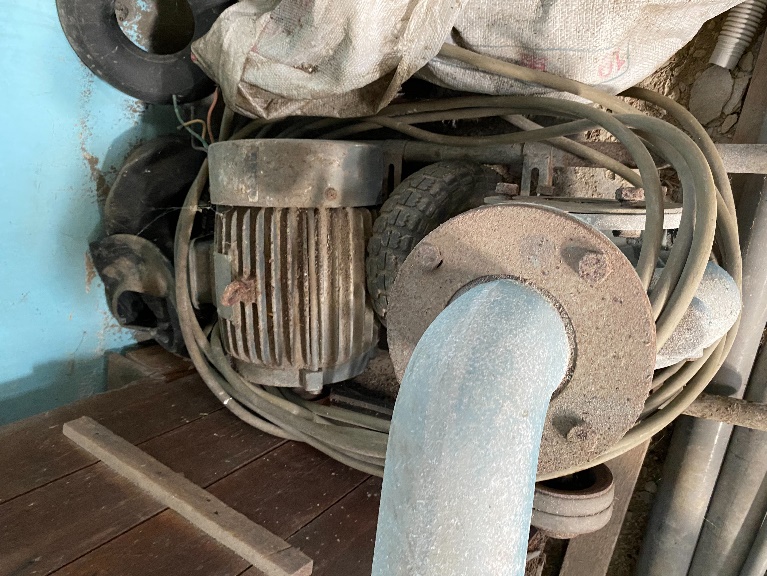 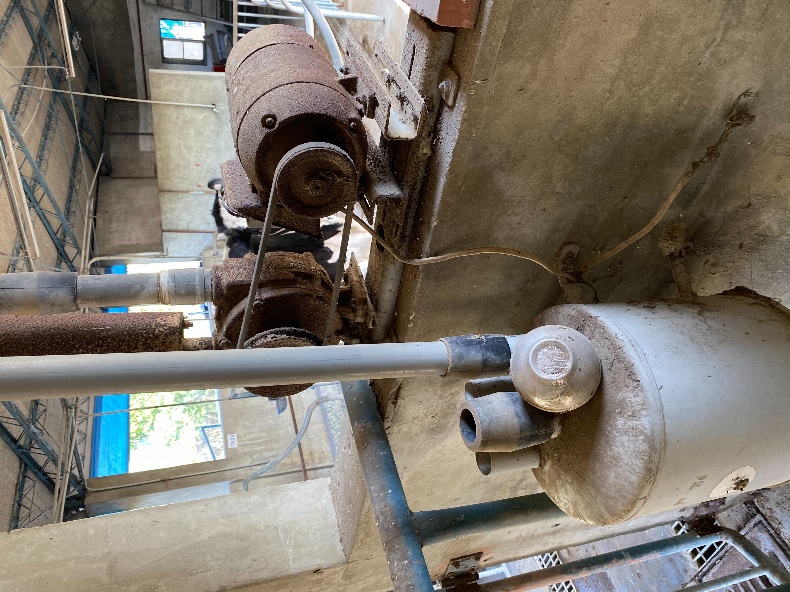 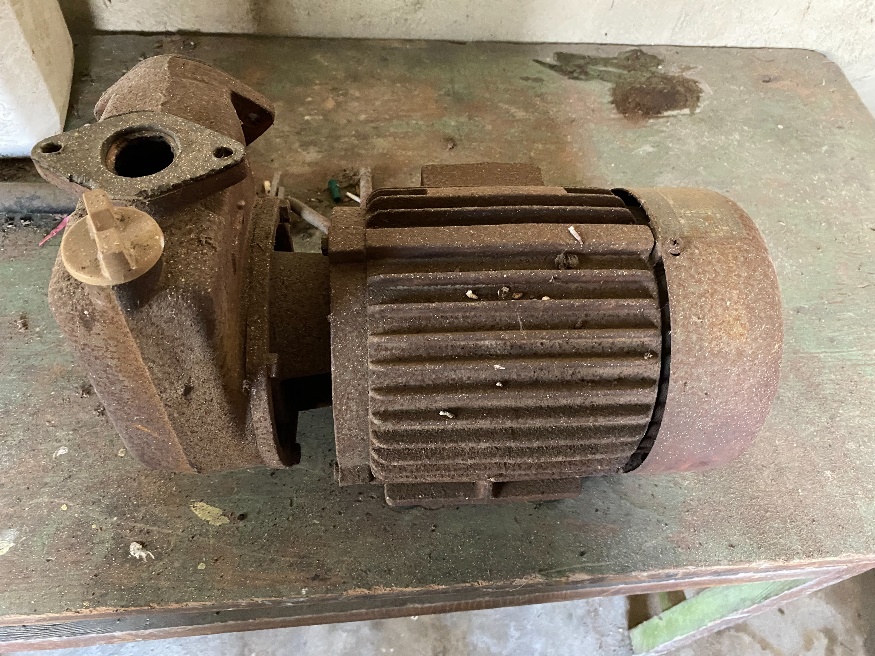 鍵盤、線材等雜物1批(維新館3F)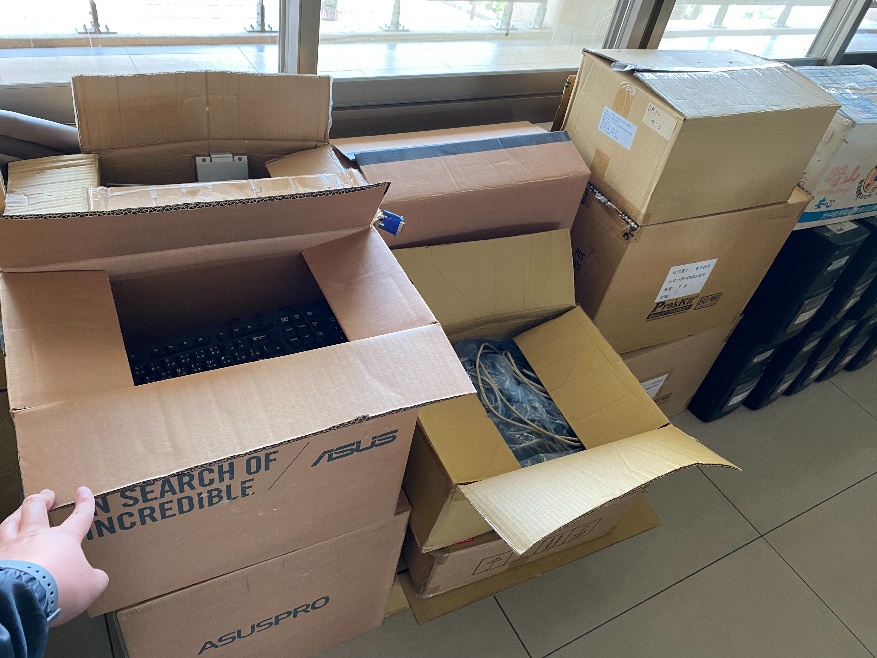 